社團 評分及成果說明各位社團老師，您好：	十分感謝各位老師在本學年的指導協助，無奈因為疫情影響，而導致後續5/21到6/4課程暫停實施，但仍需要煩請老師們協助，依據3/5-5/7 這六週的社團表現，給予評分，依據教育部規定，本學期評量方式，可以採彈性多元方式處理，並採從寬認定為原則。相關社團評分說明如下：為因應108課綱，社團於每學期末須根據上課表現及期末評量給予學生評分(0-100分，及格分數為60分)。煩請各社團老師於6月10日（四）前，將總成績上網全誼系統填報。若需平時成績紀錄表，可至學務處社團櫃領取。備註：若學生未達及格分數60分，教師須施以扶助教學及補考。【成績上網填報步驟如附件】【成果上網填】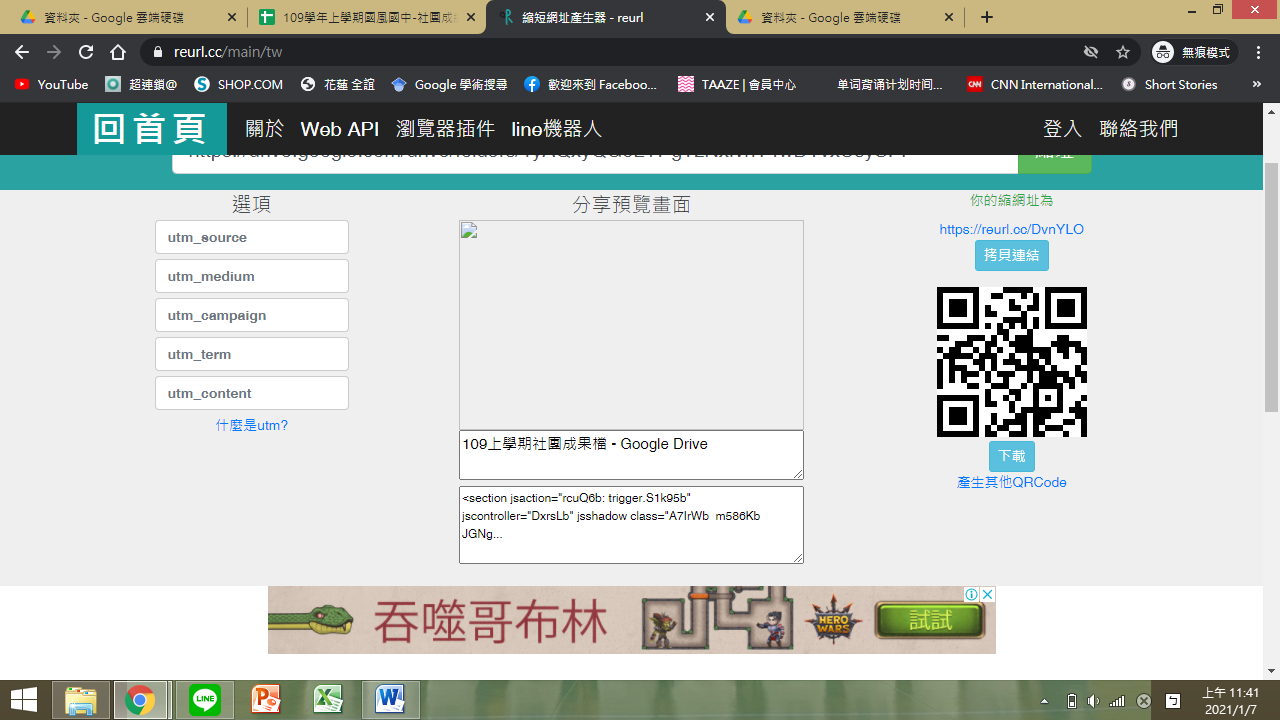 網址：https://reurl.cc/DvnYLO (或掃右圖QRcode)每個社團請附上6張圖片及圖說。未繳交社團成果的社團：　　　棋藝社、吉他社(若在操作上有任何問題或需要協助，請至學務處找渟淯老師或電洽8323847*52活動組！)